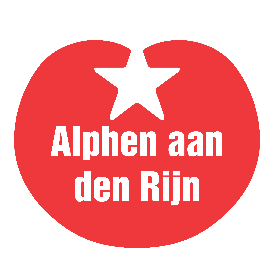 
MOTIE: Studie oprichting gemeentelijke energiecoöperatieDe raad van de gemeente Alphen aan den Rijn in vergadering bijeen op donderdag 12 juli 2018,

Met de aankondiging van de Klimaatwet spreekt de huidige regering een ambitie uit om meer verantwoordelijkheid te dragen voor het klimaat, klimaatverandering en de uitstoot van CO2. Deze ambitie maakt eveneens onderdeel uit van de energietransitie, de omslag van fossiele naar duurzame energie. Wil het draagvlak voor een dergelijke transitie zo groot mogelijk zijn dan is het noodzakelijk om als lokale overheid hier samen met haar inwoners een regierol in te nemen. De beste manier om dit te doen is om als gemeente te beschikken over een eigen organisatie, waarbij de opwekking van duurzame energie en daarmee de energietransitie centraal staan. De structuur van een gemeentelijke energiecoöperatie is hier zeer geschikt voor omdat het naast een regierol de gemeente ook een manier verschaft om de kosten van deze omslag laag te houden voor onze inwoners. Daarom is het noodzakelijk dat wij als gemeente hierin stappen gaan zetten.Overwegende dat:
- De opwekking van duurzame energie ook op lokaal niveau prioriteit moet hebben;
- Energiedemocratie van belang is om het draagvlak voor de omslag naar duurzame energie onder onze inwoners te vergroten;
- Een te late omslag gevolgen kan hebben voor de lokale economie, huizenprijzen en daarmee de sociale structuur;
- De groene revolutie kansen biedt voor nieuw werk en daarmee banen;
- De Tweede Kamer met de introductie van de klimaatwet beoogt om de uitstoot van CO2 met 49% te reduceren in 2050 en gemeenten hier een grote rol in hebben;

Constaterende dat:
- In het huidige coalitieakkoord vermeldt staat dat investeringen in duurzame energie ten goede moeten komen van onze inwoners en dat een gemeentelijk energiebedrijf daarbij wordt benoemd als reële optie;
-  In het huidige coalitieakkoord vermeldt staat dat duurzaam bouwen een uitgangspunt is en dat fossiele energiebronnen daar geen plaats in hebben;
- Inwoners met een laag inkomen niet zelf de optie hebben om te investeren in de opwekking van duurzame energie waardoor een onevenredig deel van de rekening van de energietransitie bij hen komt te liggen;
Verzoekt het college om:
- Een studie uit te voeren naar het oprichten van een gemeentelijke energiecoöperatie, die de opwekking van duurzame energie op lokaal niveau faciliteert en stimuleert, maar de gemeente ook een regierol verschaft met het oog op de energietransitie;
- In deze studie meeneemt hoe door middel van een gemeentelijke energiecoöperatie de energiedemocratie het beste gewaarborgd kan worden en de kosten voor de energietransitie niet bij de inwoners met de kleinste portemonnee komen te liggen, maar juist bij de grote vervuilers door alle belanghebbende organisaties hierin mee te nemen;
- De uitkomsten van deze studie in het eerste kwartaal van 2019 te bespreken met de raad en indien gewenst daarna te verwerken in een raadsvoorstel;

En gaat over tot de orde van de dag.

Iris van de Kolk (SP)